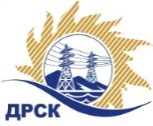 Акционерное Общество«Дальневосточная распределительная сетевая  компания»ПРОТОКОЛ № 93/УТПиР-РЗакупочной комиссии по рассмотрению заявок по открытому одноэтапному конкурсу без предварительного квалификационного отбора участников на право заключения договора: Внедрение АИИС КУЭ. Установка приборов учета электроэнергии с включением в автоматизированную систему по филиалу ХЭС  закупка № 122.1 раздел 2.2.1.  ГКПЗ 2018ПРИСУТСТВОВАЛИ:  члены постоянно действующей Закупочной комиссии АО «ДРСК»  1-го уровня.ВОПРОСЫ, ВЫНОСИМЫЕ НА РАССМОТРЕНИЕ ЗАКУПОЧНОЙ КОМИССИИ: О  рассмотрении результатов оценки заявок Участников.Об отклонении заявок участников О признании заявок соответствующими условиям Документации о закупке.О предварительной ранжировке заявок.О проведении переторжкиВОПРОС 1.  О рассмотрении результатов оценки заявок УчастниковРЕШИЛИ:Признать объем полученной информации достаточным для принятия решения.Утвердить цены, полученные на процедуре вскрытия конвертов с заявками участников открытого конкурса.ВОПРОС № 2. Об отклонении заявок участников закупкиРЕШИЛИ:Отклонить заявку Участника ООО «НаноЭлектроМонтаж» г. Москва, Ленинский проспект, 82/2 от дальнейшего рассмотрения на основании подпункта «в» пункта 2.8.2.5 Документации о закупке (в заявке участника отсутствует сметная документация  на выполняемые работы в объеме, соответствующем расчету плановой стоимости Заказчика в соответствии с  требованиями раздела 5.5. Документации о закупке раздела 8 п. 4.5. Документации о закупке и раздела 6 Технического задания (Приложение 1 к Документации о закупке). На дополнительный запрос документы не предоставлены.)ВОПРОС №3. О признании заявок соответствующими условиям Документации о закупкеРЕШИЛИ:Признать заявки ООО «Апогей» г. Хабаровск, ул. Ремесленная, 15/Б, литер А, ООО «ВостокРесурс» г. Хабаровск, ул. Кирова, 1Н,  ООО «Гортранс» г. Хабаровск, ул. Уборевича, 76, ООО «Электросервис» г. Биробиджан, ул. Миллера, 8Б,  ООО «ЭнергоСетьПроект» г. Благовещенск, ул. Текстильная, 49, ООО «Электротехнические системы» г. Хабаровск, пер. Гаражный, 30А, ООО «Энергосистема Центр» г. Санкт-Петербург, ул. Пушкинская, 20 соответствующими условиям Документации о закупке и принять их к дальнейшему рассмотрению.ВОПРОС № 4.  О предварительной ранжировке заявокРЕШИЛИ:Утвердить предварительную ранжировку заявок Участников:ВОПРОС № 5.  О проведении переторжкиРЕШИЛИ:Провести переторжку. Допустить к участию в переторжке предложения следующих участников: ООО «Апогей» г. Хабаровск, ул. Ремесленная, 15/Б, литер А, ООО «ВостокРесурс» г. Хабаровск, ул. Кирова, 1Н,  ООО «Гортранс» г. Хабаровск, ул. Уборевича, 76, ООО «Электросервис» г. Биробиджан, ул. Миллера, 8Б,  ООО «ЭнергоСетьПроект» г. Благовещенск, ул. Текстильная, 49, ООО «Электротехнические системы» г. Хабаровск, пер. Гаражный, 30А, ООО «Энергосистема Центр» г. Санкт-Петербург, ул. Пушкинская, 20.  Определить форму переторжки: очная. Процедура переторжки будет проводиться в соответствии с Регламентом Торговой площадки Системы https://rushydro.roseltorg.ru.Установить шаг переторжки в размере 0,2% от начальной (максимальной) цены договора.Назначить переторжку на 24.01.2018 в 15:00 час. (Амурского времени).Место проведения переторжки: Единая электронная торговая площадка (АО «ЕЭТП»), по адресу в сети «Интернет»: https://rushydro.roseltorg.ruФайл(ы) с новой ценой должны быть предоставлены в течение 24 часов с момента завершения процедуры переторжки на ЕЭТП путем изменения состава заявки.Секретарю комиссии уведомить участников, приглашенных к участию в переторжке, о принятом комиссией решенииКоврижкина Е.Ю.Тел. 397208г. Благовещенск«22» января 2018№Наименование участника и его адресПредмет и общая цена заявки на участие в закупке1ООО «Апогей»г. Хабаровск, ул. Ремесленная, 15/Б, литер АЦена: 21 724 880,47 руб. без учета НДС (25 635 358,95 руб. с учетом НДС). 2ООО «ВостокРесурс»г. Хабаровск, ул. Кирова, 1НЦена: 21 064 562,00 руб. без учета НДС (24 856 183,16 руб. с учетом НДС). 3ООО «Гортранс»г. Хабаровск, ул. Уборевича, 76Цена: 23 215 496.00 руб. без учета НДС (23 215 496,00 руб. с учетом НДС). 4ООО «НаноЭлектроМонтаж»г. Москва, Ленинский проспект, 82/2Цена: 22 780 000.00 руб. без учета НДС (26 880 400,00 руб. с учетом НДС). 5ООО «Электросервис»г. Биробиджан, ул. Миллера, 8БЦена: 19 221 785.00 руб. без учета НДС (22 681 706,30 руб. с учетом НДС). 6ООО «ЭнергоСетьПроект»г. Благовещенск, ул. Текстильная, 49Цена: 20 349 195.03 руб. без учета НДС (24 012 050,14 руб. с учетом НДС). 7ООО «Энергосистема Центр»г. Санкт-Петербург, ул. Пушкинская, 20Цена: 22 233 235.12 руб. без учета НДС (26 235 217,44 руб. с учетом НДС). 8ООО «Электротехнические системы»г. Хабаровск, пер. Гаражный, 30АЦена: 22 899 263,77 руб. без учета НДС (27 021 131,25 руб. с учетом НДС). Место в предварительной ранжировкеНаименование участника и его адресЦена предложения на участие в закупке без НДС, руб.Балл предпочтительностиПрименение приоритета в соответствии с 925-ПП 1 местоООО «Электросервис»г. Биробиджан, ул. Миллера, 8Б19 221 785.001,090нет2 местоООО «ЭнергоСетьПроект»г. Благовещенск, ул. Текстильная, 4920 349 195.030,816нет3 местоООО «ВостокРесурс»г. Хабаровск, ул. Кирова, 1Н21 064 562,000,717нет4 местоООО «Апогей»г. Хабаровск, ул. Ремесленная, 15/Б, литер А21 724 880,470,529нет5 местоООО «Электротехнические системы»г. Хабаровск, пер. Гаражный, 30А22 899 263,770,361нет6 местоООО «Энергосистема Центр»г. Санкт-Петербург, ул. Пушкинская, 2022 233 235.120,290нет7 местоООО «Гортранс»г. Хабаровск, ул. Уборевича, 7623 215 496.000,10нетСекретарь Закупочной комиссии  1 уровня АО «ДРСК»____________________М.Г. Елисеева